Demonstrate Connection PointImplementationStep-by-stepScreen ShotsJim FawcettCSE775 – Distributed ObjectsSummer 2010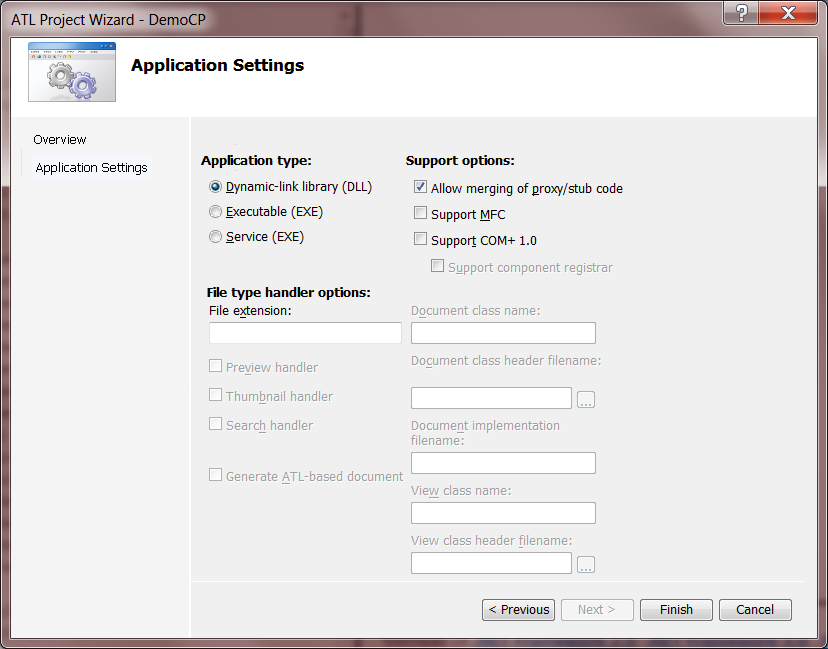 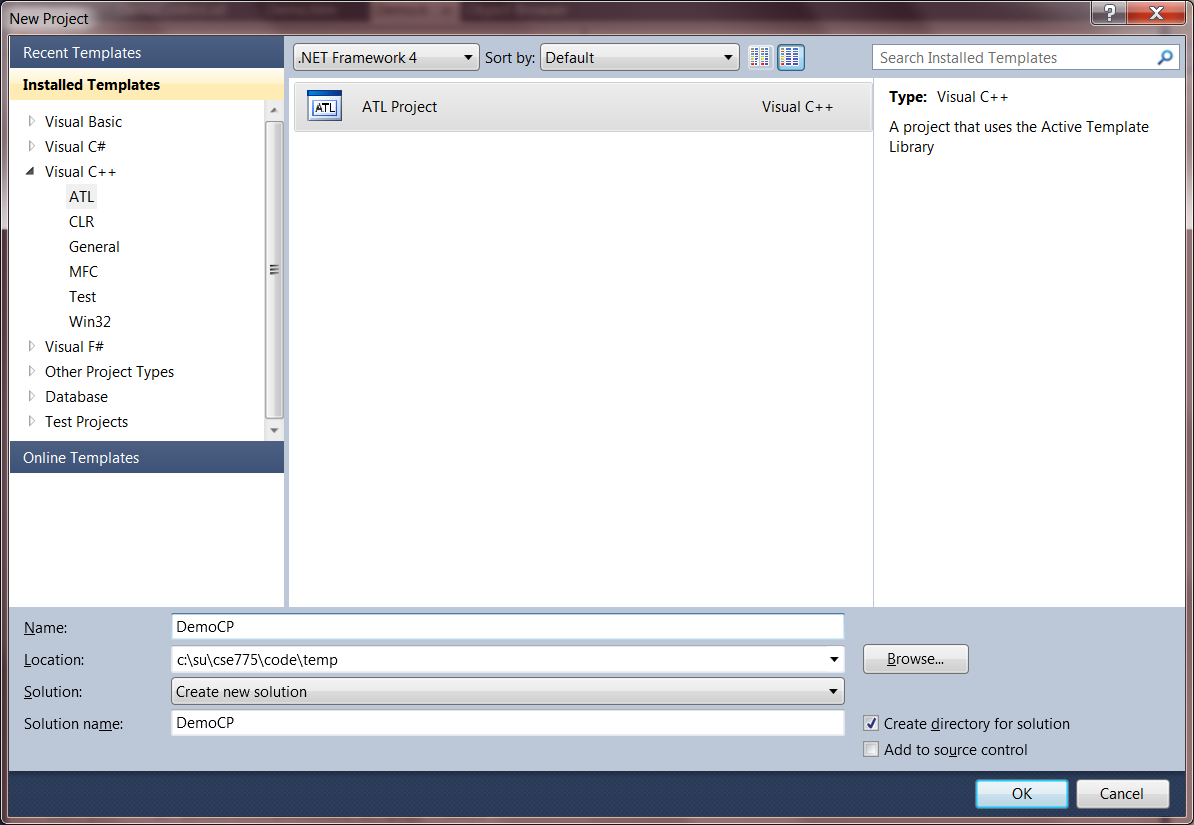 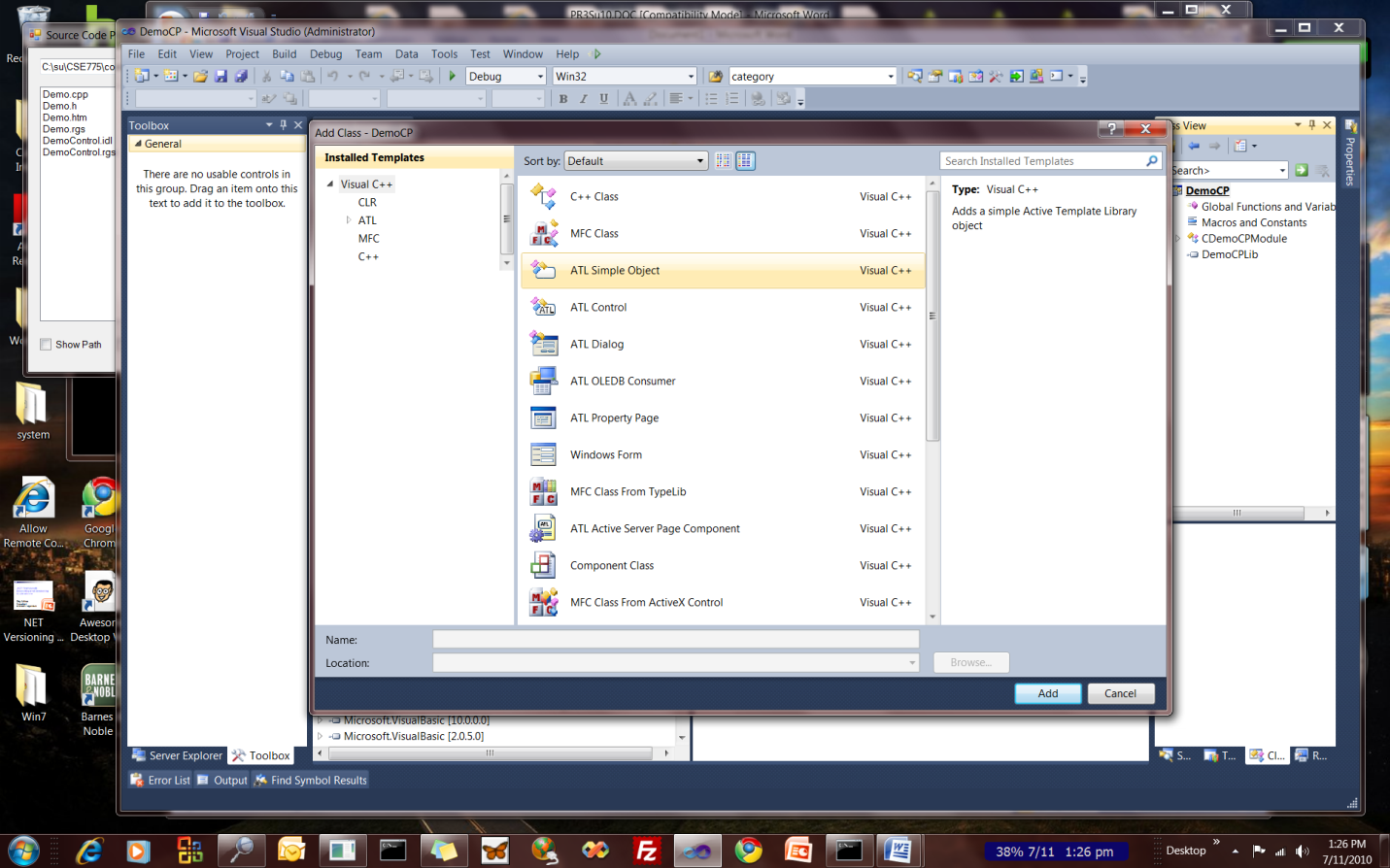 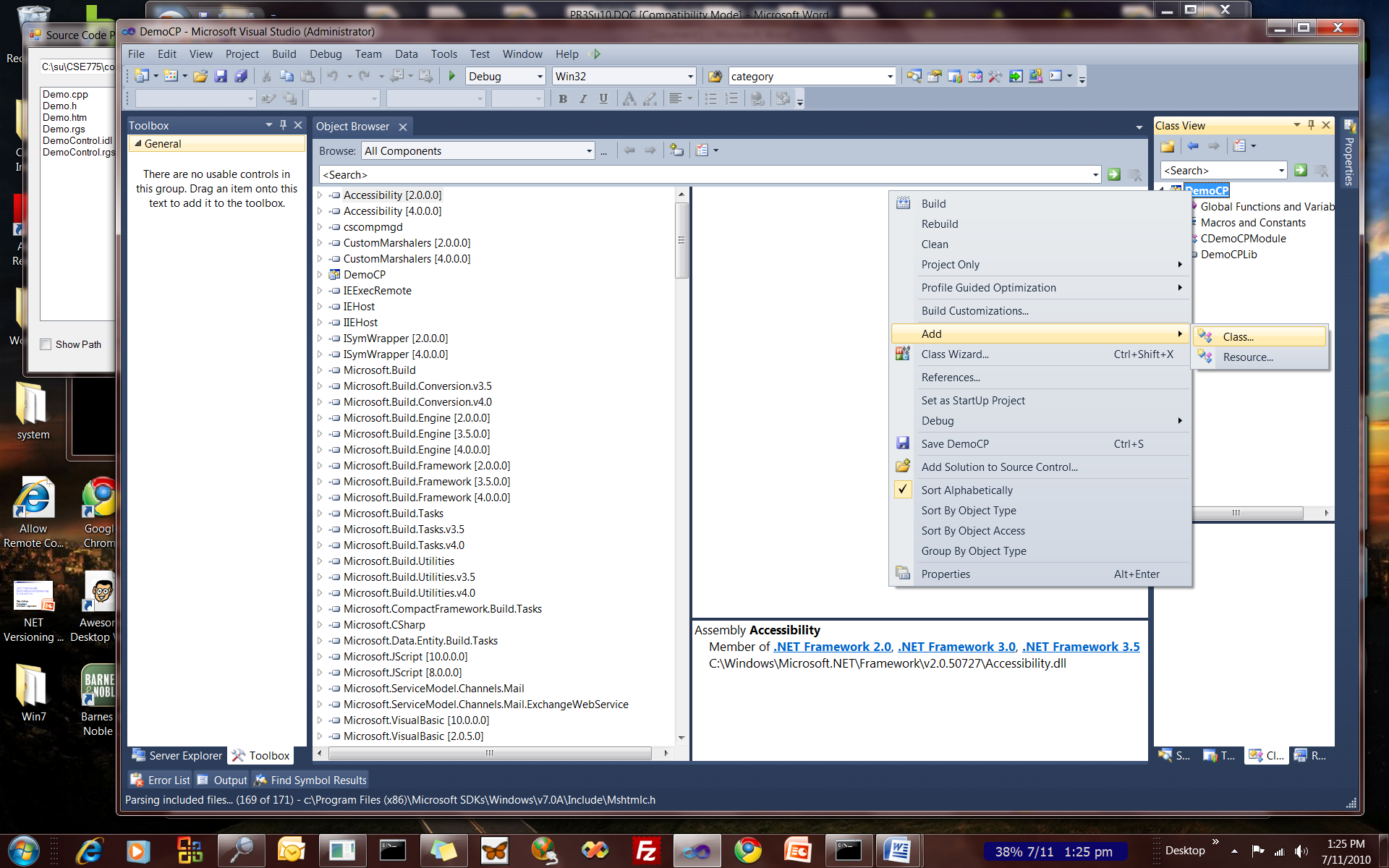 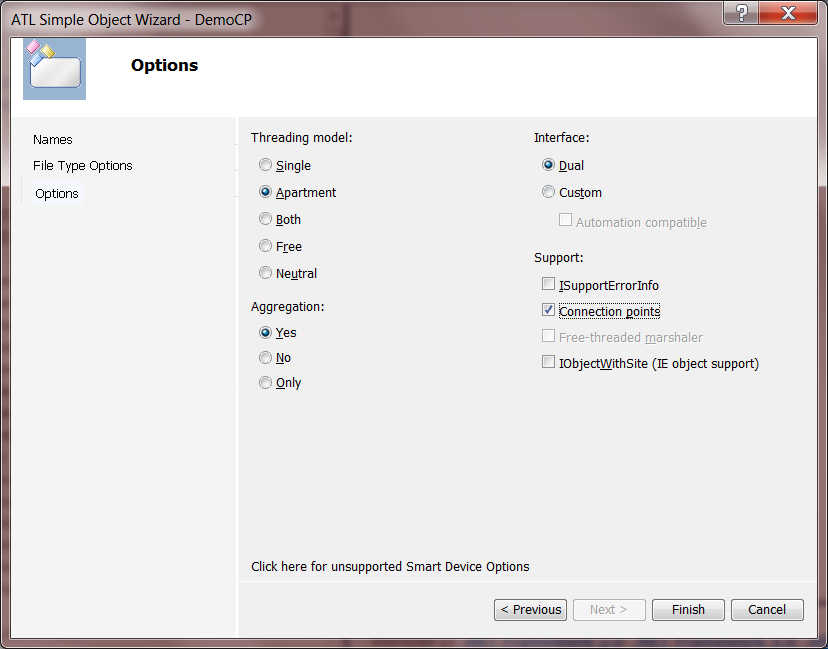 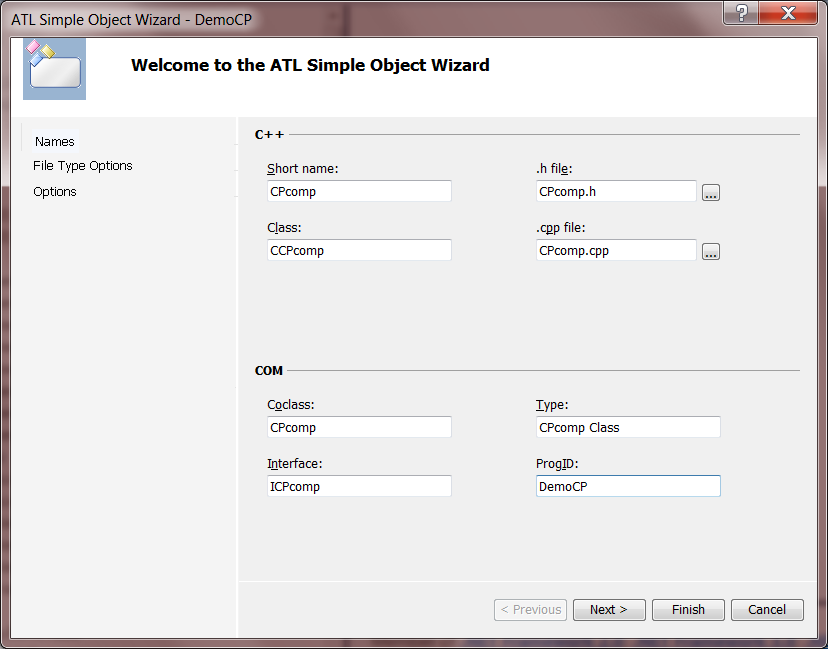 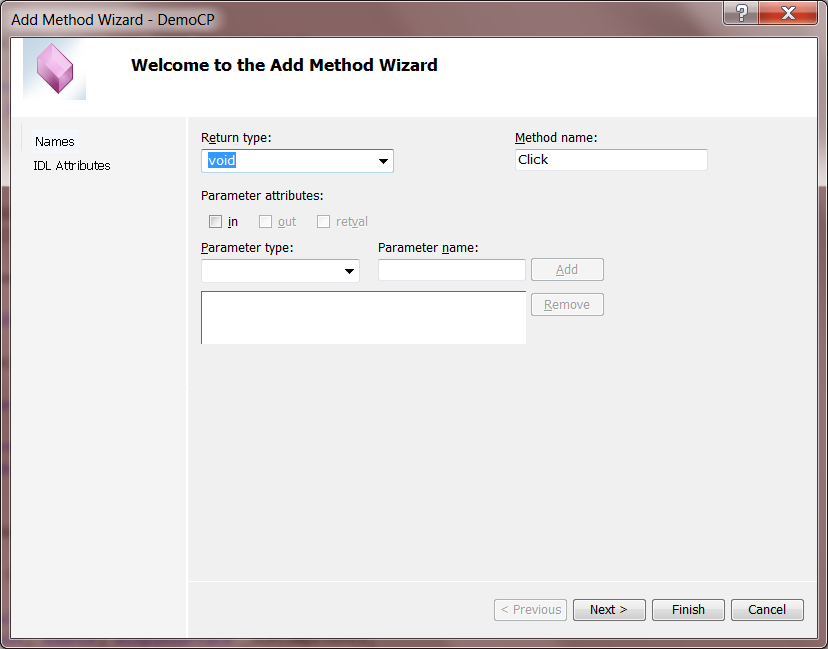 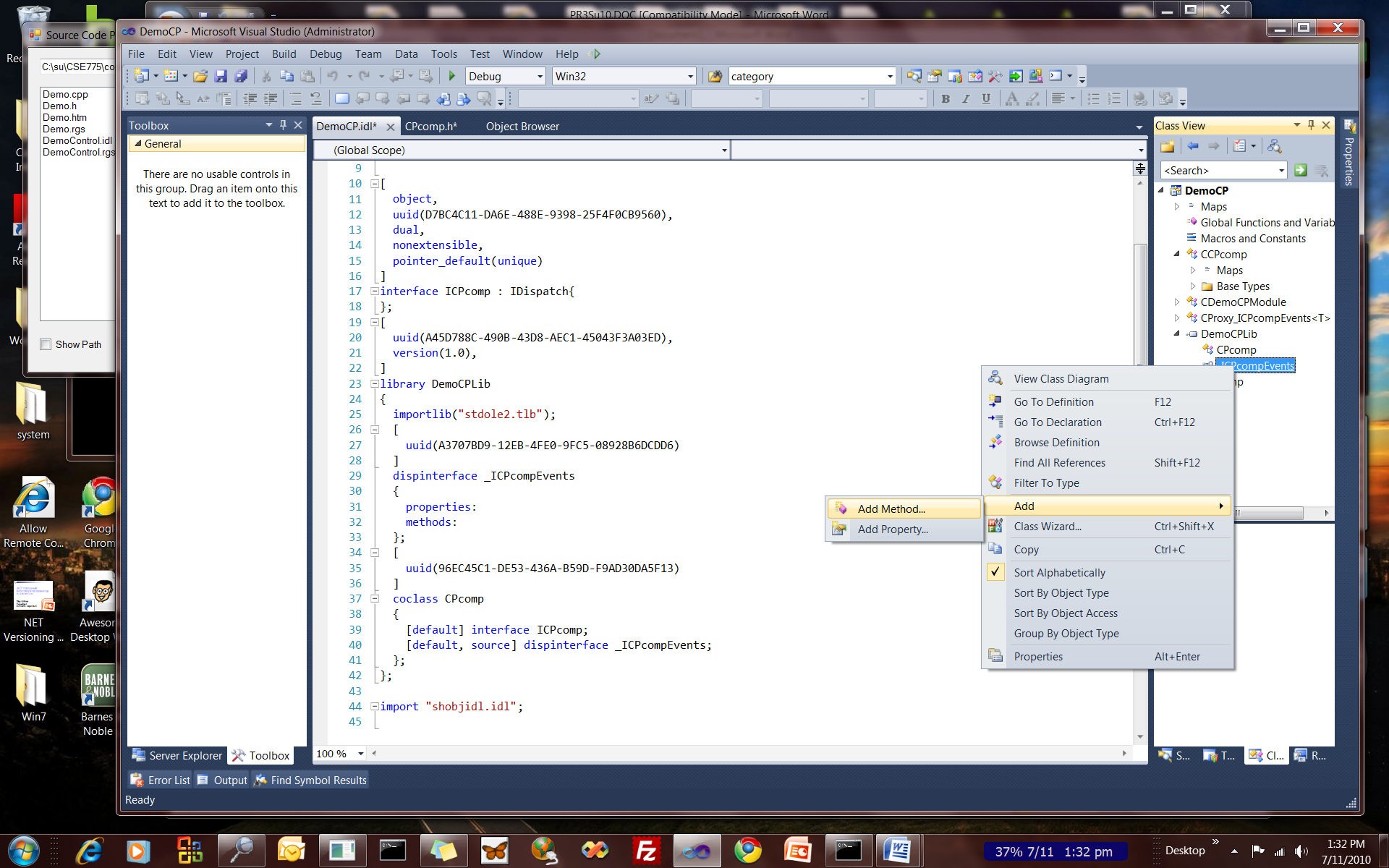 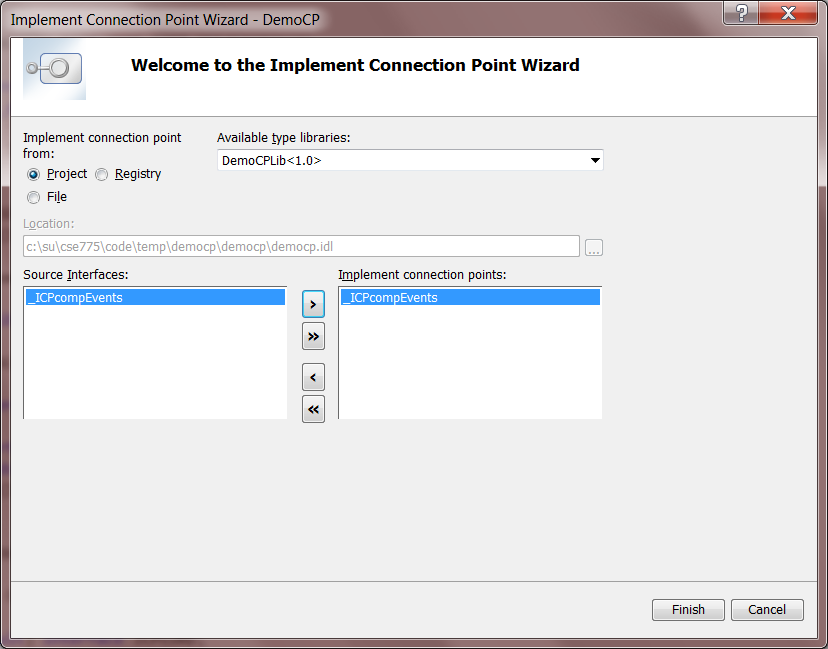 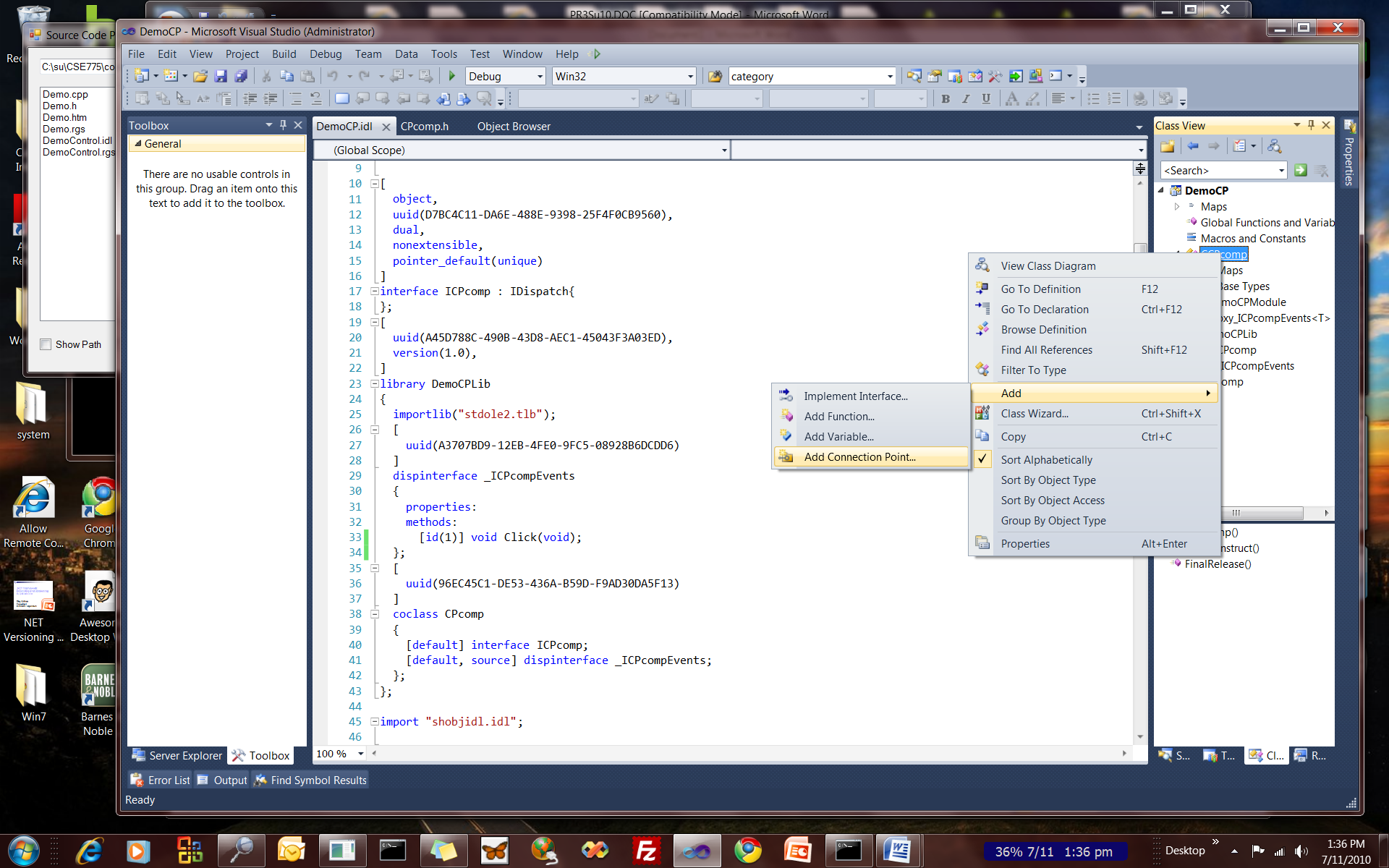 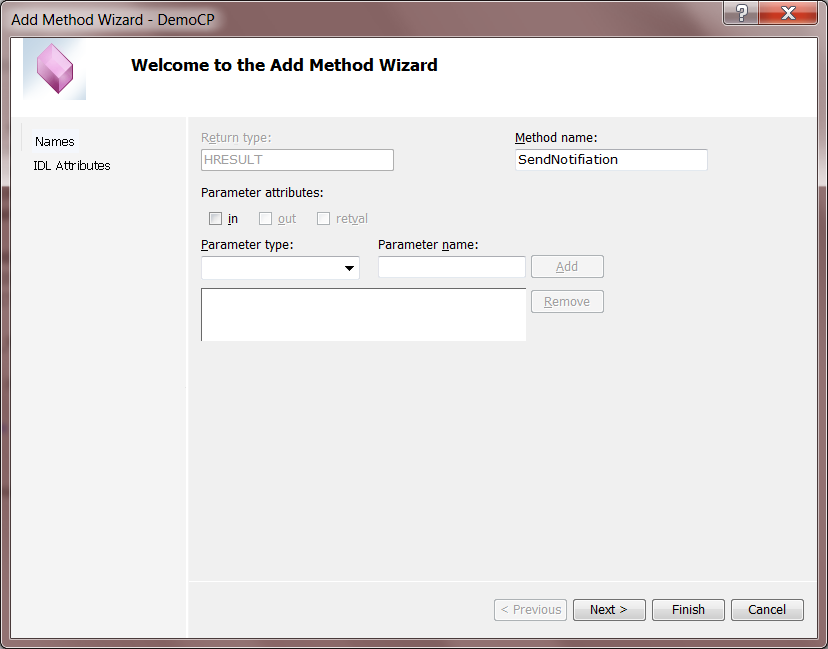 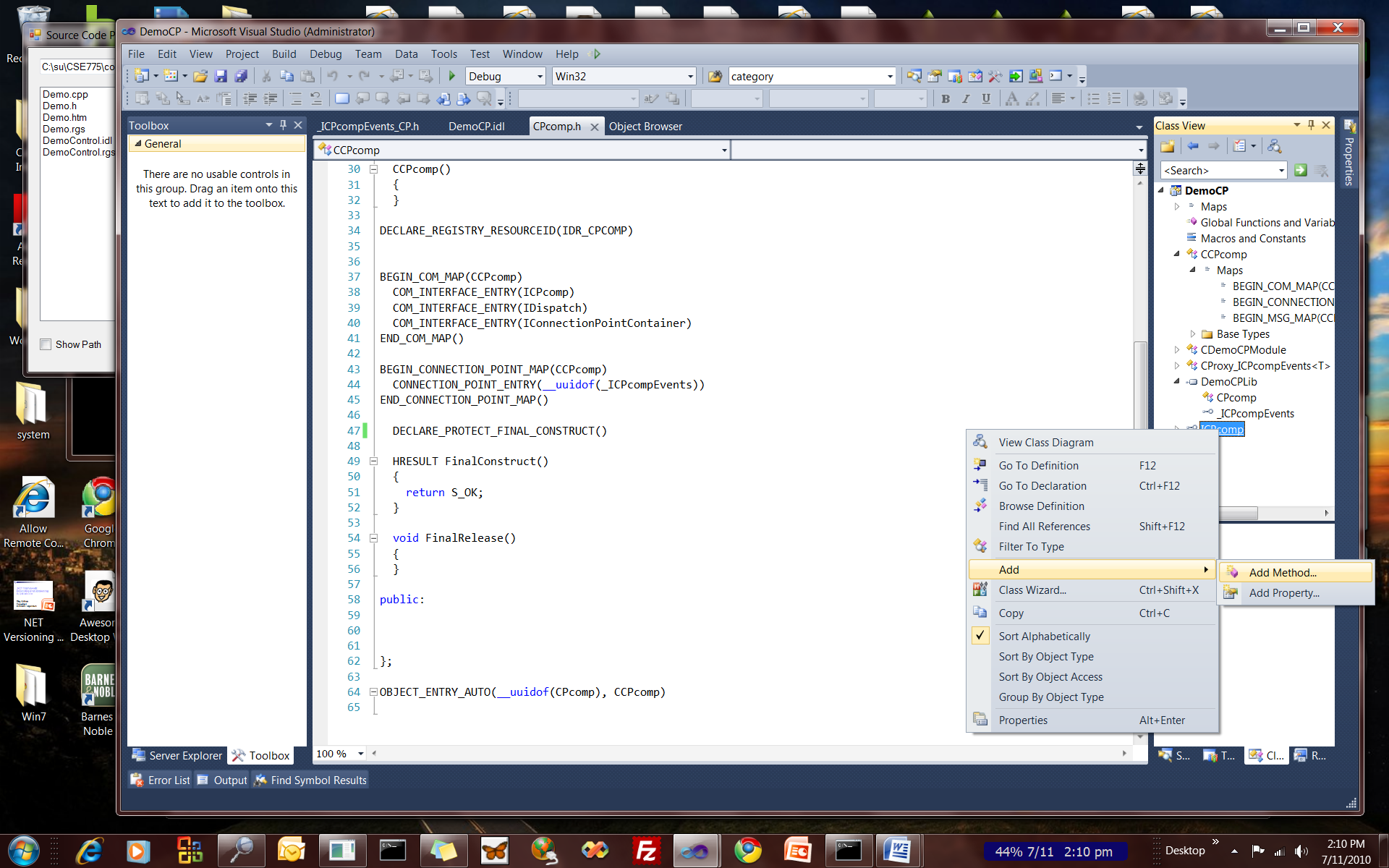 Now, simply:Call Fire_Click in SendNotifications function.  That is a notification, e.g., the function defined on the connection points interface.Implement a client to subscribe and sink the connection point calls.Here’s the result for a C# client: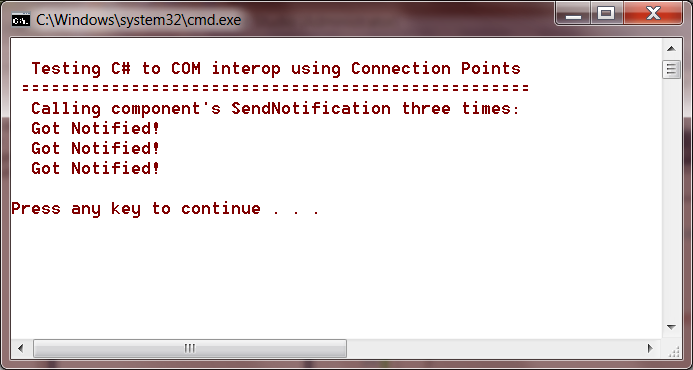 